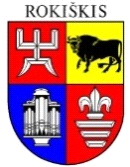 ROKIŠKIO RAJONO SAVIVALDYBĖS TARYBASPRENDIMASDĖL VIENKARTINĖS, TIKSLINĖS, SĄLYGINĖS IR PERIODINĖS PAŠALPOS SKYRIMO IR MOKĖJIMO TVARKOS APRAŠO PATVIRTINIMO2020 m.  rugsėjo 25 d. Nr. TS-Rokiškis	Vadovaudamasi Lietuvos Respublikos vietos savivaldos įstatymo 16 straipsnio 2 dalies 38 punktu, 18 straipsnio 1 dalimi, Lietuvos Respublikos piniginės socialinės paramos nepasiturintiems gyventojams įstatymo 4 straipsnio 2 dalimi,  Rokiškio rajono savivaldybės taryba n u s p r e n d ž i a: 	1.Patvirtinti Vienkartinės, tikslinės, sąlyginės ir  periodinės pašalpos skyrimo ir mokėjimo  tvarkos aprašą (pridedama). 	2.Pripažinti netekusios galios Rokiškio rajono savivaldybės tarybos 2018 m. balandžio 27 d. sprendimą Nr. TS-120 „Dėl Vienkartinės piniginės paramos skyrimo tvarkos aprašo patvirtinimo“.		Sprendimas per vieną mėnesį gali būti skundžiamas Regionų apygardos administraciniam teismui, skundą (prašymą) paduodant bet kuriuose šio teismo rūmuose, Lietuvos Respublikos administracinių bylų teisenos įstatymo nustatyta tvarka.Savivaldybės meras	                               	                              Ramūnas  GodeliauskasZita Čaplikienė				PATVIRTINTA 				Rokiškio rajono savivaldybės 				tarybos 2020  m. rugsėjo  25 d. 				sprendimu Nr. TS- 	DĖL VIENKARTINĖS, TIKSLINĖS, SĄLYGINĖS IR PERIODINĖS  PAŠALPOS SKYRIMO IR MOKĖJIMO TVARKOS APRAŠASI SKYRIUSBENDROSIOS NUOSTATOS	1. Vienkartinės, tikslinės, periodinės ir sąlyginės pašalpos skyrimo ir mokėjimo tvarkos aprašas (toliau – Tvarkos aprašas) nustato vienkartinės, tikslinės, sąlyginės ir periodinės pašalpos iš Rokiškio rajono savivaldybės biudžeto lėšų skyrimo sąlygas, dydžius, skyrimo ir mokėjimo tvarką.	2. Vienkartinė, tikslinė, periodinė ir sąlyginė pašalpa skiriama bendrai gyvenantiems asmenims arba vienam gyvenančiam asmeniui, deklaravusiems gyvenamąją vietą Rokiškio rajono savivaldybėje arba įtrauktiems į gyvenamosios vietos nedeklaravusių asmenų apskaitą Rokiškio rajono savivaldybėje.	3. Vienkartinė, tikslinė, periodinė ir sąlyginė pašalpa skiriama siekiant padėti bendrai gyvenantiems asmenims arba vienam gyvenančiam asmeniui, atsidūrusiam sunkioje materialinėje padėtyje, susidariusioje dėl įvykusios nelaimės, asmens sveikatos sutrikimų, kitų aplinkybių, kai nepakanka valstybės teikiamos socialinės paramos ir yra išnaudotos visos kitų pajamų gavimo galimybės bei artimųjų ar bendruomenės parama. 	4. Šiame Tvarkos apraše vartojamos sąvokos: 	4. 1. vienkartinė pašalpa – vienkartinio pobūdžio išmoka, skiriama nevertinant asmens pajamų;	4. 2. tikslinė pašalpa – išmoka, skiriama asmeniui, patekusiam į sunkią materialinę padėtį, siekiant suteikti jam tikslinę paramą individualiu atveju; 	4. 3. sąlyginė pašalpa – išmoka, skiriama asmeniui, dalyvaujančiam socialinės integracijos programose, psichologinėje socialinėje reabilitacijoje; 	4. 4. periodinė pašalpa – išmoka, skiriama asmeniui, kurio gaunamos pajamos yra nepakankamos patenkinti būtiniausius jo poreikius;	4. 5. bendrai gyvenantys asmenys – sutuoktiniai ir jų vaikai (įvaikiai) iki 18 metų; susituokęs asmuo, su kuriuo teismo sprendimu dėl sutuoktinių gyvenimo skyrium yra likę gyventi jų nepilnamečiai vaikai (įvaikiai), arba vienas iš tėvų ir jo vaikai (įvaikiai) iki 18 metų; neįregistravę santuokos ir bendrą ūkį tvarkantys pilnamečiai ar veiksniais pripažinti nepilnamečiai vyras ir moteris ir jų vaikai (įvaikiai) iki 18 metų. Į bendrai gyvenančių asmenų sudėtį taip pat įskaitomi dirbantys (taip pat savarankiškai dirbantys), jeigu per mėnesį jų gaunamos pajamos yra mažesnės kaip 1 valstybės remiamų pajamų dydis, arba nedirbantys (taip pat savarankiškai nedirbantys) nesusituokę ir savo vaikų (įvaikių) neauginantys pilnamečiai vaikai (įvaikiai) iki 24 metų, kurie mokosi pagal bendrojo ugdymo programą ar pagal formaliojo profesinio mokymo programą arba studijuoja aukštojoje mokykloje (studentai), įskaitant akademinių atostogų dėl ligos ar nėštumo laikotarpį, taip pat pilnamečiai vaikai (įvaikiai) nuo bendrojo ugdymo programos baigimo dienos iki tų pačių metų rugsėjo 1 dienos;	4. 6. vienas gyvenantis asmuo – vienas gyvenantis vyresnis kaip 18 metų asmuo arba veiksniu pripažintas nepilnametis, kuris yra nesusituokęs (įskaitant santuoką nutraukusius asmenis), taip pat susituokęs, tačiau teismo sprendimu gyvenantis skyrium, neturintis vaikų (įvaikių) arba jų turintis, tačiau teismo sprendimu dėl sutuoktinių gyvenimo skyrium ar dėl santuokos nutraukimo vaikai (įvaikiai) yra likę gyventi su kitu sutuoktiniu;	4. 7. socialinė rizika – veiksniai ir aplinkybės, dėl kurių asmenys patiria ar yra pavojus patirti jiems socialinę atskirtį: suaugusiųjų socialinių įgūdžių tinkamai prižiūrėti ir ugdyti vaikus (įvaikius) stoka ar nebuvimas; vaikų (įvaikių) visapusiško fizinio, protinio, dvasinio, dorovinio vystymosi ir saugumo sąlygų neužtikrinimas; psichologinė, fizinė ar seksualinė prievarta; smurtas; įsitraukimas ar polinkis įsitraukti į nusikalstamą veiklą; piktnaudžiavimas narkotinėmis, psichotropinėmis medžiagomis, alkoholiu, priklausomybė nuo narkotinių, psichotropinių medžiagų, alkoholio, azartinių lošimų; elgetavimas, valkatavimas, skurdas ir benamystė; motyvacijos dalyvauti darbo rinkoje stoka ar nebuvimas;	4. 8. valstybės remiamos pajamos (toliau – VRP) – teisės aktų nustatyta tvarka Lietuvos Respublikos Vyriausybės patvirtintas valstybės remiamų pajamų dydis;	4. 9. bazinė socialinė išmoka (toliau – BSI) – teisės aktų nustatyta tvarka Lietuvos Respublikos Vyriausybės patvirtintas išmokos dydis.	5. Kitos šiame Tvarkos apraše vartojamos sąvokos suprantamos taip, kaip jos apibrėžtos Lietuvos Respublikos piniginės socialinės paramos nepasiturintiems gyventojams įstatyme.	6. Tvarkos aprašu privalo vadovautis Rokiškio rajono savivaldybės administracijos (toliau – Savivaldybės administracija) Socialinės paramos ir sveikatos skyrius (toliau – Skyrius), seniūnijos, Rokiškio socialinės paramos centras (toliau – Centras).II SKYRIUSVIENKARTINĖS, TIKSLINĖS, PERIODINĖS IR SĄLYGINĖS PAŠALPOS SKYRIMO SĄLYGOS IR DYDŽIAI	7. Patikrinus bendrai gyvenančių asmenų ar vieno gyvenančio asmens buities ir gyvenimo sąlygas ir surašius buities ir gyvenimo sąlygų patikrinimo aktą bei atsižvelgus į bendrai gyvenančių asmenų ar vieno gyvenančio asmens socialinę, materialinę padėtį ir kitas aplinkybes, kai asmuo (asmenys) yra išnaudoję visas kitas pajamų gavimo galimybes, rūšis, jų dydžius ir teikimo sąlygas, gali būti skiriama vienkartinė, tikslinė, periodinė ar sąlyginė pašalpa.	8. Vienkartinė pašalpa, atsižvelgiant į savivaldybės finansines galimybes, gali būti skiriama šiais atvejais: 	8. 1. 3 BSI dydžių vienkartinė pašalpa asmeniui sukakus 100 metų, seniūnijos seniūno teikimu;	8. 2. 1 BSI dydžio pašalpa asmeniui, atlikusiam ne trumpesnę kaip 6 mėnesių bausmę laisvės atėmimo įstaigoje ar socialinės ir ( ar) psichologinės reabilitacijos įstaigų;	8. 3. sergantiems onkologinėmis ligomis, jei per 6 mėn. iki kreipimosi ar kreipimosi metu yra taikomas aktyvus gydymas – iki 6 BSI;	8. 4. 1 BSI  dydžio asmens tapatybės ar kitiems būtiniems dokumentams pagaminti;	8. 5. iki 14 BSI dydžių apmokėti teisės aktų nustatyta tvarka atliekamo asmens švarinimo, kenkėjų naikinimo ar sukauptų šiukšlių iš būsto išvežimo paslaugas, jei asmens elgesys pažeidžia visuomenės viešąją tvarką ir bendruomenės interesus, dėl jo neveikimo kyla grėsmė jo ir aplinkinių saugumui, bet asmuo neadekvačiai vertina situaciją ir savarankiškai negalima jos spręsti;9. Tikslinė pašalpa, atsižvelgiant į savivaldybės finansines galimybes, gali būti  skiriama šiais atvejais:	9. 1. iki 3 BSI dydžių  akinių ir kitų nekompensuojamų techninės pagalbos priemonių bei būtinų vaistų (pagal gydytojų išduotus galiojančius receptus, išskyrus kompensuojamus vaistus) įsigijimo išlaidoms iš dalies kompensuoti, skiriama asmenims kurių vidutinės bendrai gyvenančių asmenų ar vieno gyvenančio asmens pajamos yra mažesnės už 2 VRP dydžius vienam asmeniui;	9. 2. iki 3 BSI dydžių būtinam būsto, krosnių, kaminų sanitarinių mazgų remontui, skiriama asmenims kurių vidutinės bendrai gyvenančių asmenų ar vieno gyvenančio asmens pajamos yra mažesnės už 2 VRP dydžius vienam asmeniui;	9. 3. iki 30 BSI dydžių, kai vidutinės pajamos per mėnesį vienam iš bendrai gyvenančių asmenų neviršija 5 VRP dydžių, nukentėjus nuo gaisro ar stichinės nelaimės, padariusios žalą neapdraustam ar apdraustam, jei pagal draudimo sutartį tai nėra draudžiamasis įvykis, turtui, gyvenamajam būstui, kuriame bendrai gyvenantys asmenys ar vienas gyvenantis asmuo deklaruoja gyvenamąją vietą ir jeigu tai yra vienintelis gyvenamasis būstas;	9. 4. iki 5 BSI dydžių  patyrus traumas, sergant kitomis sunkiomis ligomis ( įrašytomis į Lietuvos Respublikos sveikatos apsaugos ministro įsakymu patvirtintą sunkių ligų sąrašą) skiriama asmenims kurių vidutinės bendrai gyvenančių asmenų ar vieno gyvenančio asmens pajamos yra mažesnės už 3 VRP dydžius vienam asmeniui;	9. 5.  iki 4 BSI dydžio būstui šildyti naudojamam kietam ir kitokiam kurui įsigyti, kai bendrai gyvenantys asmenys ar vienas gyvenantis asmuo (kai jie atitinka Įstatymo 6 straipsnio 1 punkto ir 7 straipsnio 1 punkto reikalavimus) dėl sunkios materialinės padėties ar kitų aplinkybių negali gauti būsto šildymo išlaidų kompensacijos Įstatymo nustatyta tvarka (asmenys, kuriems reikalinga ši parama pateikia pažymas apie gaunamas pajamas ir kitus paramos būtinumą pagrindžiančius dokumentus), kai vidutinės bendrai gyvenančių asmenų ar vieno gyvenančio asmens pajamos neviršija 2 VRP  dydžio vienam asmeniui;	9. 6. iki 4 BSI dydžių skiriama neįgaliems asmenims, jei vidutinės bendrai gyvenančių asmenų pajamos per mėnesį yra mažesnės už 3 VRP dydžius vienam asmeniui. Konkretus paramos dydis nustatomas atsižvelgiant į asmenų šeimyninę padėtį, šeimos sudėtį, nustatytą darbingumo lygį, auginamus vaikus iki 18 metų (besimokančius Lietuvos Respublikoje įregistruotose bendrojo lavinimo ar profesinėse mokyklose pagal dieninę mokymo formą arba aukštosiose mokyklose pagal dieninę ar nuolatinę studijų formą iki 24 metų);9. 7. iki 2 BSI dydžių  asmenims gaunantiems šalpos pensiją, jei nėra mokamos slaugos ar priežiūros tikslinės kompensacijos;10. Periodinė pašalpa, atsižvelgiant į savivaldybės finansines galimybes, gali būti skiriama šiais atvejais:10. 1. iki 2 BSI dydžių  iki 6 mėn. sunkios ligos atveju gydymo laikotarpiu kelionės išlaidoms padengti, kai asmeniui nėra nustatytas neįgalumas ir jo pajamos neviršija 2 VRP dydžio per mėnesį; 10. 2. iki 2 BSI dydžių per mėnesį savarankiško gyvenimo namuose gyvenantiems asmenims, neturintiems jokių  pajamų ne ilgiau kaip 3 mėn.;10. 3. iki 2 BSI dydžių per mėnesį įsiskolinimams už komunalinius patarnavimus iš dalies padengti (jeigu skola susidarė dėl objektyvių priežasčių) neįgaliems, pensinio amžiaus asmenims, bendrai gyvenantiems asmenims, auginantiems vaikus, su sąlyga, kad asmuo pats mokės už komunalinius patarnavimus ne mažiau kaip 30 procentų savo gaunamų pajamų, jeigu asmenų pajamos vienam asmeniui per mėn. neviršija 1,5 VRP dydžio; pašalpa mokama, kol bus padengiamas įsiskolinimas, tačiau ne ilgiau kaip 3 mėn.;10. 4. asmenims, nedraustiems privalomuoju sveikatos draudimu, aprausti arba pagal Valstybinių ligonių kasų nustatytus įkainius sveikatos priežiūros paslaugoms apmokėti, jei asmuo neturi jokių pajamų, o dėl gyvenimo būdo kyla grėsmė jo sveikatos būklei ir reikalingas gydymas  iki 4 BSI dydžio suma pervedama į kompetentingos įstaigos sąskaitą; periodinė pašalpa skiriama laikotarpiui, kurį asmuo bus gydomas, ne ilgiau 3 mėn.;10. 5. kreditui, paimtam daugiabučiui namui atnaujinti (modernizuoti), ir palūkanoms apmokėti, mirus vienam iš bendrai gyvenusių asmenų (buto savininkui), kol bus tvarkomi būsto paveldėjimo dokumentai, bet ne ilgiau kaip 3 mėn.; periodinės pašalpos dydis mokamo kredito ir palūkanų suma, bet ne didesnė  iki 2BSI dydžio.11. Sąlyginė pašalpa, atsižvelgiant į savivaldybės finansines galimybes, gali būti skiriama šiais atvejais:11. 1. iki 2 BSI dydžių, ne ilgai 3 mėn. asmenų, patiriančių socialinę riziką gydymuisi nuo priklausomybės ligų;11. 2. nedirbančiam, kaip vienam gyvenančiam asmeniui pilnamečiui vaikui (įvaikiui) iki 24 metų, kuris mokosi pagal bendrojo ugdymo, profesinio mokymo programą ar studijuoja aukštojoje mokykloje, ir yra netekęs tėvų po 18 metų  iki 6 mėnesių per metus iki 2 BSI.	12. Asmeniui, atsidūrusiam itin sudėtingoje materialinėje situacijoje, išnaudojusiam visas kitų pajamų gavimo galimybes, rūšis, jų dydžius ir teikimo sąlygas ir neatitinkančiam tikslinių, sąlyginių ar periodinių pašalpų skyrimo sąlygų, pašalpa gali būti skiriama išimties tvarka komisijos siūlymu.13. Vienkartinės, tikslinės, periodinės ir sąlyginės pašalpos skyrimą svarsto Rokiškio rajono savivaldybės administracijos direktoriaus įsakymu sudaryta komisija (toliau – Komisija).14. Vienkartinė pašalpa atsižvelgiant į savivaldybės finansines galimybes gali būti skiriama  vieną kartą per kalendorinius metus.15. Tikslinė ir sąlyginė pašalpa atsižvelgiant į savivaldybės finansines galimybes gali būti skiriama  vieną kartą per  kalendorinius metus.16. Periodinė pašalpa atsižvelgiant į savivaldybės finansines galimybes ir įvertinus asmens situaciją gali būti skiriama iki 6 mėn. per kalendorinius metus.III SKYRIUSKREIPIMOSI DĖL VIENKARTINĖS, TIKSLINĖS, PERIODINĖS IR SĄLYGINĖS PAŠALPOS SKYRIMO TVARKA	17. Dėl vienkartinės, tikslinės, sąlyginės ar periodinės pašalpos vienas gyvenantis asmuo ar bendrai gyvenantys asmenys, kreipiasi į Rokiškio savivaldybės administracijos padalinius - seniūnijas, kuriose dirba socialinio darbo organizatoriai, arba į socialines paslaugas teikiančios įstaigos ( Rokiškio socialinės paramos centro) padalinių socialinius darbuotojus.18. Kreipdamasis dėl vienkartinės, tikslinės, sąlyginės ar periodinės pašalpos skyrimo asmuo užpildo Savivaldybės administracijos direktorius įsakymu patvirtintos formos prašymą, nurodydamas pašalpos reikalingumo motyvus, pateikia asmens tapatybę patvirtinantį dokumentą ir pagal asmens situaciją šiuos dokumentus:18. 1. pažymą apie paskutinių 3 mėnesių iki kreipimosi pajamas, išskyrus šio Tvarkos aprašo 8.1, 8.2, 8.3, 8.4, 8.5  papunkčiuose nustatytus atvejus;18. 2. pažymą apie priteistas ar mokamas (nemokamas) lėšas vaikui (vaikams) išlaikyti (alimentus), išskyrus šio Tvarkos aprašo 8.1, 8.2, 8.3, 8.4, 8.5 papunkčiuose nustatytus atvejus;	18. 3. pažymas iš sveikatos priežiūros įstaigų apie sveikatos būklę, gydymą, atliktas operacijas (išrašus iš medicininių dokumentų, epikrizes ir kt.), kurios galioja 6 mėnesius po patirtos operacijos, atlikto intensyvaus gydymo ar traumos;18. 4. pažymas ar kitus dokumentus, patvirtinančius papildomas išlaidas ar aplinkybes dėl pašalpos skyrimo (mokėjimo kvitus už medikamentus, atliktas procedūras ir kita);18. 5. kompetentingų institucijų dokumentus (pažymas), patvirtinančius įvykusio gaisro, stichinės nelaimės faktą;18. 6. pažymas ar kitus dokumentus, patvirtinančius patirtas ar numatomas patirti išlaidas už suteiktas paslaugas;18. 7. pažymas ar kitus dokumentus, patvirtinančius patirtas ar numatomas patirti išlaidas už būtiniausius būsto remonto, krosnių, kaminų remonto ar kitas paslaugas;	18. 8. pažymą apie paleidimą iš laisvės atėmimo, kardomojo kalinimo vietos, socialinės ir (ar) psichologinės (medicininės) reabilitacijos įstaigos (pateikia asmenys, grįžę iš šių įstaigų);	18. 9. pažymas apie įsiskolinimus už būsto komunalines paslaugas ar būsto nuomą bei mokamas sumas; 18. 10. dokumentą, patvirtinantį faktą (savo parašu patvirtintą informaciją), kad gaisro, stichinės nelaimės suniokotas turtas nebuvo apdraustas ar draustas, bet pagal draudimo sutartį tai nėra draudžiamasis įvykis;18. 11. kitus dokumentus pagal poreikį ir atsižvelgiant į aplinkybes.19. Asmenims nereikia pateikti dokumentų, nurodytų šio Tvarkos aprašo 17 punkte, kai seniūnijos, Centras ar Skyrius duomenis gauna iš valstybės ir žinybinių registrų ar valstybės informacinių sistemų.20. Asmuo, besikreipiantis dėl vienkartinės, tikslinės, sąlyginės ar periodinės pašalpos, privalo sudaryti sąlygas seniūnijos ar Centro socialiniams darbuotojams tikrinti jo gyvenimo sąlygas, užimtumą, leisti surašyti buities ir gyvenimo sąlygų patikrinimo aktą, išskyrus tuos atvejus, kai kreipiasi asmuo, neturintis gyvenamosios vietos. 21. Asmeniui nesudarius sąlygų surašyti buities ir gyvenimo sąlygų patikrinimo akto, vienkartinė, tikslinė, sąlyginė ar periodinė pašalpa neskiriama.22. Seniūnijų, Centro socialiniai darbuotojai ar Skyriaus darbuotojai, gavę duomenų, kad asmuo kreipdamasis nuslėpė arba pateikė neteisingus ir neišsamius duomenis apie gaunamas pajamas, bendrai gyvenančius asmenis, užimtumą ar kitus duomenis, turi teisę prašyti nustatytais terminais pateikti papildomus duomenis, įrodančius pareiškėjo teisę į prašomą paramą. Jeigu asmuo per darbuotojų nustatytą terminą nepateikia papildomų duomenų, įrodančių pareiškėjo teisę įprašomą paramą, jo prašymas laikomas nepaduotu ir vienkartinė, tikslinė, sąlyginė ar periodinė pašalpa neskiriama.23. Prašymas gali būti pateiktas asmeniškai, paštu, elektroniniu būdu, kai valstybės elektroninės valdžios sistemoje teikiama elektroninė paslauga, arba per atstovą.24. Jeigu prašymas siunčiamas paštu arba elektroniniu būdu, prie prašymo turi būti pridėtos visų reikiamų dokumentų kopijos, patvirtintos teisės aktų nustatyta tvarka.25. Gautas prašymas užregistruojamas pateikimo dieną socialinių išmokų ir apskaitos sistemoje „Parama“. Jeigu pateikti ne visi reikiami dokumentai, informaciją apie trūkstamus dokumentus prašyme įrašo dokumentus priimantis darbuotojas. Trūkstami dokumentai vienkartinei, tikslinei, periodinei, sąlyginei pašalpai gauti pateikiami ne vėliau kaip per mėnesį nuo prašymo pateikimo dienos. Jeigu asmuo nustatytu laiku nepateikia trūkstamų dokumentų, priimamas sprendimas neskirti vienkartinės, tikslinės, periodinės, sąlyginės pašalpos.26. Nuo prašymo pateikimo dienos per 5 darbo dienas seniūnijų gyventojams – seniūnijų socialiniai darbuotojai, miesto gyventojams – Socialinių paslaugų centro socialiniai darbuotojai, patikrinę pareiškėjų buities ir gyvenimo sąlygas, išsiaiškinę prašyme aprašytą situaciją, surašo išsamų Buities ir gyvenimo sąlygų patikrinimo aktą (forma patvirtinta Lietuvos Respublikos socialinės apsaugos ir darbo ministro 2012 m. sausio 25 d. įsakymu Nr. A1-35 „Dėl dokumentų, nustatytų Lietuvos Respublikos piniginės socialinės paramos nepasiturintiems gyventojams įstatyme, formų patvirtinimo“) ir pateikia išvadas dėl prašymo tenkinimo, rekomendacijas dėl pašalpų teikimo būdo (pinigine ar nepinigine forma) ir kitas reikšmingas aplinkybes, galinčias turėti įtakos sprendimo priėmimui.27. Seniūnijų ir Centro socialiniai darbuotojai prašymą su reikiamais dokumentais dėl vienkartinės, tikslinės, periodinės ar sąlyginės pašalpos skyrimo ir buities ir gyvenimo sąlygų patikrinimo tyrimo aktą pateikia Socialinės paramos ir sveikatos  skyriui ne vėliau kaip likus 3 darbo dienoms iki numatomo Komisijos posėdžio datos. 28. Socialinės paramos ir sveikatos skyriaus atsakingas specialistas, sutikrinęs asmenų prašymus ir kitus dokumentus, pateikia juos svarstyti Komisijai. Komisijos darbą reglamentuoja  Komisijos darbo reglamentas.	29. Vienkartinės, tikslinės, periodinės, sąlyginės pašalpos skiriamos (neskiriamos) atsižvelgiant į Komisijos protokolinį nutarimą, Rokiškio rajono savivaldybės administracijos direktoriaus įsakymu.	30. Asmenims, kuriems vienkartinės, tikslinės, periodinės, sąlyginės pašalpos neskiriamos informuojami raštu nurodant šio sprendimo apskundimo tvarką.		31. Sprendimas dėl vienkartinės, tikslinės, periodinės, sąlyginės pašalpos skyrimo (neskyrimo) priimamas ne vėliau kaip per vieną mėnesį nuo prašymo ir visų reikalingų dokumentų gavimo dienos. 	32. Mirus asmeniui, pateikusiam prašymą, paskirta ir neatsiimta vienkartinė, tikslinė, periodinė, sąlyginė pašalpa neišmokama.	33. Vienkartinė, tikslinė, periodinė, sąlyginė pašalpa gali būti teikiama:	33.1. pinigais, pervedant į asmens nurodytą asmeninę sąskaitą banke;	33. 2. nepinigine forma:	33.2.1. pervedant pinigus į socialinę kortelę;	33.2.2. asmeniui skirta parama pervedama seniūnijos arba socialines paslaugas teikiančios įstaigos vardu, apmokant išlaidas ir surašant nurašymo aktą.IV SKYRIUSBAIGIAMOSIOS NUOSTATOS	 34. Socialinės paramos skyriaus atsakingas darbuotojas duomenis apie vienkartinių, tikslinių, sąlyginių ar periodinių pašalpų skyrimą tvarko socialinės paramos apskaitos informacinėje sistemoje „Parama“.	35. Savivaldybės administracija užtikrina asmens pateiktų duomenų konfidencialumą teisės aktų nustatyta tvarka.	36. Asmuo atsako už pateiktos informacijos apie bendrai gyvenančius asmenis, gaunamas pajamas, turimą turtą ir kt. duomenų teisingumą.	37. Už prašymo priėmimą, tvarkingą ir teisingą dokumentų pateikimą Komisijai atsako seniūnijų, Centro socialiniai darbuotojai ir Socialinės paramos ir sveikatos skyriaus atsakingi darbuotojai.	38. Sprendimai dėl vienkartinės, tikslinės, periodinės, sąlyginės pašalpos skyrimo (neskyrimo) gali būti skundžiami teisės aktų nustatyta tvarka.___________________________Rokiškio rajono savivaldybės tarybaiSPRENDIMO PROJEKTO ,,DĖL VIENKARTINĖS, TIKSLINĖS, SĄLYGINĖS IR PERIODINĖS PAŠALPOS SKYRIMO IR MOKĖJIMO TVARKOS APRAŠO PATVIRTINIMO‘‘AIŠKINAMASIS RAŠTAS	Parengto projekto tikslai ir uždaviniai. Patvirtinti Vienkartinės, tikslinės, sąlyginės ir periodinės pašalpos  skyrimo ir mokėjimo tvarkos aprašą.  	Šiuo metu teisinis reglamentavimas. Lietuvos Respublikos vietos savivaldos įstatymas ir Piniginės paramos nepasiturintiems gyventojams įstatymas.	Sprendimo projekto esmė. Vienkartinės, tikslinės, sąlyginės ir periodinės pašalpos finansuojamos iš savivaldybės biudžeto. Šiuo tarybos sprendimu siūloma patvirtinti naują Vienkartinės, tikslinės, sąlyginės ir periodinės pašalpos skyrimo ir mokėjimo tvarkos aprašą. Šiuo sprendimu numatoma skirti vienkartinę pašalpą nevertinant pajamų šiais atvejais: asmenims sukakus 100 metų (3 BSI dydžius), 1 BSI dydžio pašalpa asmeniui, atlikus ne trumpesnę kaip 6 mėnesių bausmę laisvės atėmimo įstaigoje ar socialinės (ar) psichologinės reabilitacijos įstaigoje. Sergantiems onkologinėmis ligomis, jei per 6 mėn. iki kreipimosi ar kreipimosi metu taikomas aktyvus gydymas, – 6 BSI, 1 BSI – asmens tapatybės ir kitiems būtiniems dokumentams pagaminti, iki 14 BSI dydžių apmokėti teisės aktų nustatyta tvarka atliekamo asmens švarinimo, kenkėjų naikinimo ar kitų paslaugų, jei asmens elgesys pažeidžia visuomenės viešąją tvarką. 	Tikslinės pašalpos skiriamos atsižvelgiant į vidutines bendrai gyvenančių asmenų ar vieno gyvenančio asmens pajamas. Šios pašalpos skiriamos akiniams ir kitoms nekompensuojamoms techninės pagalbos priemonėms bei būtiniems vaistams įsigyti, patyrus traumą, sergant sunkiomis ligomis, neįgaliems asmenims, taip pat gaunantiems šalpos išmokas. Dėl sunkios materialinės padėties – būsto, krosnių, kaminų, sanitarinių mazgų remontui, nukentėjus nuo gaisro ar stichinės nelaimės, būstui šildyti naudojamam kietam ir kitokiam kurui įsigyti, kai dėl sunkios materialinės padėties ar kitų aplinkybių negali gauti būsto šildymo išlaidų kompensacijos.	Periodinė pašalpa skiriama kai asmens pajamos yra nepakankamos patenkinti būtiniausius poreikius. Ji skiriama sunkios ligos atveju gydymo laikotarpiu kelionės išlaidoms padengti, savarankiško gyvenimo namuose gyvenantiems asmenims, neturintiems jokių pajamų, įsiskolinimams už komunalinius patarnavimus iš dalies padengti (jeigu skola susidarė dėl objektyvių priežasčių), asmenims, nedraustiems privalomuoju sveikatos draudimu, aprausti arba pagal Valstybinių ligonių kasų nustatytus įkainius sveikatos priežiūros paslaugoms apmokėti, jei asmuo neturi jokių pajamų. Taip pat kreditui, paimtam daugiabučiui namui atnaujinti (modernizuoti), ir palūkanoms apmokėti, mirus vienam iš bendrai gyvenusių asmenų (buto savininkui), kol bus tvarkomi būsto paveldėjimo dokumentai. 	Sąlyginė pašalpa skiriama asmenims, patiriantiems socialinę riziką, gydymuisi nuo priklausomybės ligų; nedirbančiam, kaip vienam gyvenančiam asmeniui pilnamečiui vaikui (įvaikiui) iki 24 metų, kuris mokosi pagal bendrojo ugdymo, profesinio mokymo programą ar studijuoja aukštojoje mokykloje, ir yra netekęs tėvų po 18 metų.	Asmeniui, atsidūrusiam itin sudėtingoje materialinėje situacijoje, išnaudojusiam visas kitų pajamų gavimo galimybes, rūšis, jų dydžius ir teikimo sąlygas ir neatitinkančiam tikslinių, sąlyginių ar periodinių pašalpų skyrimo sąlygų, pašalpa gali būti skiriama išimties tvarka komisijos siūlymu.	Galimos pasekmės, priėmus siūlomą tarybos sprendimo projektą:	teigiamos – patvirtinus Vienkartinės, tikslinės, periodinės ir sąlyginės pašalpos skyrimo ir mokėjimo tvarką, šios pašalpos bus skiriamos padėti bendrai gyvenantiems asmenims arba vienam gyvenančiam  asmeniui, atsidūrus sunkioje materialinėje padėtyje, susidariusioje dėl įvykusios nelaimės, asmens sveikatos sutrikimų, kitų aplinkybių, kai nepakanka valstybės teikiamos socialinės paramos ir yra išnaudotos visos kitų pajamų gavimo galimybės bei artimųjų ar bendruomenės  parama;	neigiamų – nėra.	Kokia sprendimo nauda Rokiškio rajono gyventojams. Šiuo sprendimu numatoma, kokiais atvejais gyventojams gali būti skiriamos vienkartinės, tikslinės, periodinės ir sąlyginės pašalpos. 	Finansavimo šaltiniai ir lėšų poreikis:  iš savivaldybės biudžeto.	Suderinamumas su Lietuvos Respublikos galiojančiais teisės norminiais aktais: Projektas neprieštarauja galiojantiems teisės aktams.	Sprendimo projekto antikorupcinis vertinimas. Atliktas antikorupcinis teisės akto projekto vertinimas, parengta pažyma.Vedėjo pavaduotoja                                                       		Zita Čaplikienė 